24.04.2020.Подготовка почвы и посев столовой свеклы.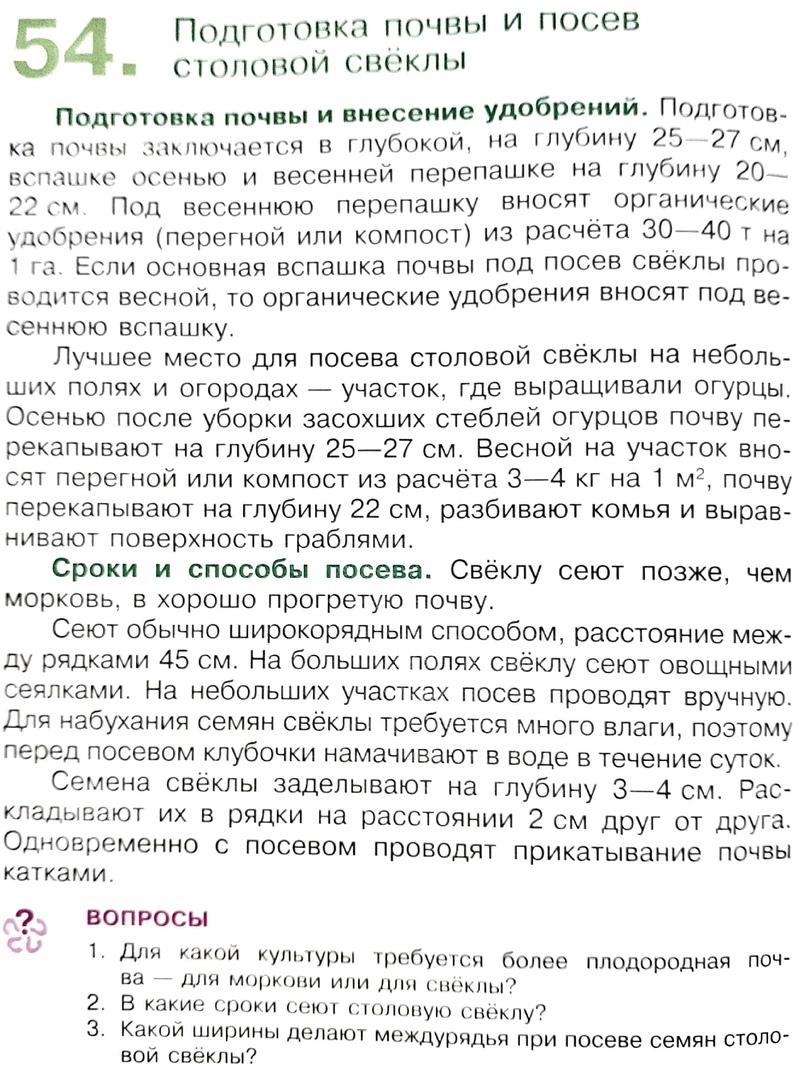 Задание:Ответить письменно на вопросы № 1, 2, 3.